ZINOUN NOUHAILA  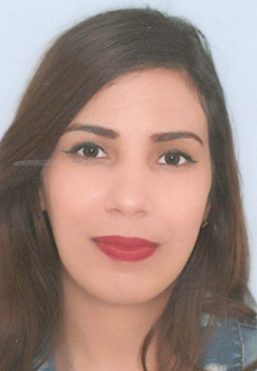 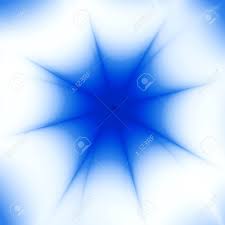 Née le 21.12.1995 à Marrakech  CélibataireDomicile:N° 810 Lot Zerktouni BouakkazMarrakech-40000GSM: 06.01.80.96.40 nouhazinoun@gmail.com  Informations PersonnellesDiplôme Technicienne Spécialisée en Gestion Hôtelière au sein de centre de Développement et de Compétence Hôtelière et Touristique (CDC) MARRAKECH  Formation de 6 mois en Informatique au OFPPT Kasbah MARRAKECH 1 er année filière française à la faculté des lettres et des sciences humaines MarrakechBaccalauréat + 3 Expériences Professionnelles 02 mois  de stage : au sein      HOTEL NAOURA BARRIERE    à Marrakech                                                                                                                      service   (Restauration)   07 mois  de stage : au sein                 HOTEL RAWABI              à Marrakech                                                                                                              service   (Réservation)01 mois  de stage : au sein                 HOTEL RAWABI              à Marrakech                                                                                                              service   (Réception)Expériences Professionnelles03 mois  d’extra : au sein      AUBERGE TANGOMAR à Marrakech                                                                                                                                                              Encadrement des enfants dans les colonies de vacancesCompétences Professionnelles Relations Clients Dynamique, esprit d équipe, bon relationnel, Techniques de vente, la prospection, le sens de négociation Téléphone ; appels entrants et sortantsDémarches commerciales : j’ai la base commerciale et le sens du contact Logiciels Maitrisés Word, Excel, Power point, AccessGestion du courrier  Vérification de la conformité des facturesCentres D’interet  Goût des chiffres, rigueur et méthode au travailDisponibilité, autonomie, mobilitéPolyvalence, sens de l'adaptation et persévérance Sens de l’organisation et de communication. Ponctualité, Rapidité d'apprentissage.LanguesArabe     Français   Anglais Divers Recherche dans le domaine de la gestion des entreprises